Eaton Square: Job Description for Teacher of IT/Computing 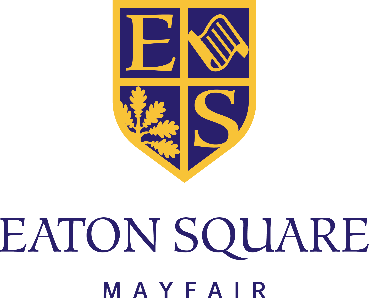 We are seeking to appoint an enthusiastic teacher to teach Key Stage 3 and Key Stage 4 IT skills and computing from September 2019. The post would be suitable for a trainee, NQT or a more experienced teacher and the ability to offer another subject such as maths or computing would be desirable.Person Specification Skills RequiredKnowledge and ExperienceAttitude/approachRoleTeacher of ComputingAccountable to:Director of StudiesJob SummaryTo teach computing to pupils of all abilities in Year 7, 8 and 9 and Computing GCSE to Year 10 and 11 pupils. To play a full role in the development of pupils by contributing to the academic, pastoral and co-curricular life of the SchoolAccountabilitiesCurriculumTo plan and teach high quality lessons such that there is variety, challenge and measureable progress in pupil learningTo have a good understanding of computing at  Key Stage 3 and 4 To ensure that appropriate differentiation of the curriculum is made to meet the needs of all levels of pupil abilityTo demonstrate a commitment to employing strategies to improve your own teaching and learning and that of those within the departmentTo stay abreast of recent developments in education, specifically those related to computing teaching, and develop these in lesson planningTo promote teaching and learning styles which stimulate pupil interest and involvement in learningBe committed to professional development and attending INSET, sharing gained knowledge and skills with others in the department To promote the subject beyond the classroom e.g. school trips, lunchtime and afterschool clubs and academic competitionsPupilsTo establish appropriately high levels of expectation of pupils by setting down clear guidelines for establishing good standards of behaviour and achievement, including the careful presentation of work and the care of books and equipmentTo build positive working relationships with pupils which demonstrate mutual respect and empathyTo build pupil confidence and self-worth through effective use of the rewards systemTo follow and to contribute to the Department procedures for the monitoring and recording of pupil progressTo ensure the reporting policy is followed and reports accurately reflect pupil progress To adhere to the school’s assessment and data recording framework To inspire students and to provide enthusiasm in this curriculum areaTo increase pupil awareness of computing related professions and inspire them to consider a future in a technology related subjectTo prepare students for external examinations which involve internal assessment and external moderation and to provide marks arising from these assessments to the Director of Studies as requiredHelp with the assessment of sitting of internal exams where appropriateGeneralSharing in supervisory duties and general duties; upholding good standards of behaviour, dress and punctuality among pupils. Attending and contributing to assemblies and, as often as is reasonable, other School and Departmental activities, events and trips, playing an active part in wider aspects of School life. Attending Parents’ Evenings, Prize Giving and Open Days as required.Contributing to the wider curriculum as required through the teaching of ‘Leadership’, ‘Genius’, SMSC and PHSEE lessons.Review and AmendmentThis job description should be seen as enabling rather than restrictive and will be subject to regular review. Decision making skills: the ability to solve problems and make decisions.EssentialTeamwork: the ability to work collaboratively with everyone in the school communityEssentialCommunication skills: the ability to make written and oral points clearly to pupils, staff and parents. A high level of ICT competency.EssentialSelf-management skills: the ability to plan time effectively and organise oneself well.EssentialGood honours degree Good honours degree EssentialA understanding of the Key Stage 3 and 4 computing curriculumA understanding of the Key Stage 3 and 4 computing curriculumEssentialUnderstanding of national and examination curricular requirements of the subject.Understanding of national and examination curricular requirements of the subject.EssentialUp to date with professional developments in the subject and other aspects of education Up to date with professional developments in the subject and other aspects of education EssentialExperience of teaching up to GCSE (or equivalent) in another subject if desiredDesirableDesirableExperience of organising or participating in extra-curricular activities. EssentialEssentialAbility to enthuse and inspire pupils, demonstrating a commitment to helping them achieve their potentialEssentialPossess a positive attitude and approach to change and development, being proactive in seeking solutionsEssentialFlexible and firm with the ability to know when to be eitherEssentialEnjoy rising to the challenges inherent in a school environmentEssentialLifelong learner committed to own professional developmentEssential